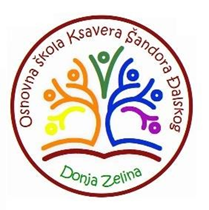 OŠ KSAVERA ŠANDORA ĐALSKOGDragutina Stražimira 24, 10382 Donja ZelinaTel: 01/2065-019E-mail: ured@os-ksdjalski-donjazelina.skole.hrWeb stranica Škole: http://os-ksdjalski-donjazelina.skole.hr/KLASA: 112-01/20-01/116URBROJ: 238-30-32-01-20-5Donja Zelina, 18. 12. 2020. POZIV NA TESTIRANJEkandidata za natječaj za radno mjesto učitelja/ice tehničke kulturena određeno nepuno radno vrijeme, 18 sati rada tjedno u OŠ Ksavera Šandora Đalskog u Donjoj Zelini – 1 izvršitelj/ica Temeljem čl. 11. Pravilnika o načinu i postupku zapošljavanja u Osnovnoj školi Ksavera Šandora Đalskog, Donja Zelina, Povjerenstvo za postupak vrednovanja kandidata upućuje poziv na testiranje kandidatkinji koja ispunjava formalne uvjete natječaja za navedeno radno mjesto i koja je  pravodobno dostavila potpunu i pravovaljanu dokumentaciju.Razgovor s kandidatkinjom Marinom Turalija će se provesti u prostorijama Škole dana 21. prosinca 2020. godine, u 8:15 sati. Ukoliko se kandidatkinja ne odazove pozivu na razgovor smatra se da je odustala od natječaja. Povjerenstvo u razgovoru s kandidatom utvrđuje stručna znanja, sposobnosti, interese, motivaciju kandidata za rad u Osnovnoj školi  Ksavera Šandora Đalskog te procjenjuje dodatna znanja i edukacije, dosadašnje radno iskustvo i postignuća. Pravni i drugi izvori za pripremu kandidata su: 1. Zakon o odgoju i obrazovanju u osnovnoj i srednjoj školi (NN 87/08, 86/09, 92/10, 105/10, 90/11, 5/12, 16/12, 86/12, 126/12, 94/13, 152/14, 07/17, 68/18) 2. Kurikulum predmeta tehnička kulturaMeđupredmetne teme u sklopu Nacionalnog kurikulumahttps://mzo.gov.hr/istaknute-teme/odgoj-i-obrazovanje/nacionalni-kurikulum/125Pravilnik o načinima, postupcima i elementima vrednovanja učenika u osnovnoj i srednjoj školi (NN 112-10)  Agencija za odgoj obrazovanje https://www.azoo.hr/index.php?view=article&id=5853&naziv=pravilniciPravilnik o izmjenama i dopuni Pravilnika o načinima, postupcima i elementima vrednovanja učenika u osnovnoj i srednjoj školi   Agencija za odgoj i obrazovanje             https://www.azoo.hr/index.php?view=article&id=5853&naziv=pravilniciPovjerenstvo: Lidija Smrndić, ravnateljica Dolores Orbanić Biliškov, pedagoginja Danijela Čuljak, psihologinjaRAVNATELJICALidija Smrndić, mag. prim. educ.